Правила использования медицинских масок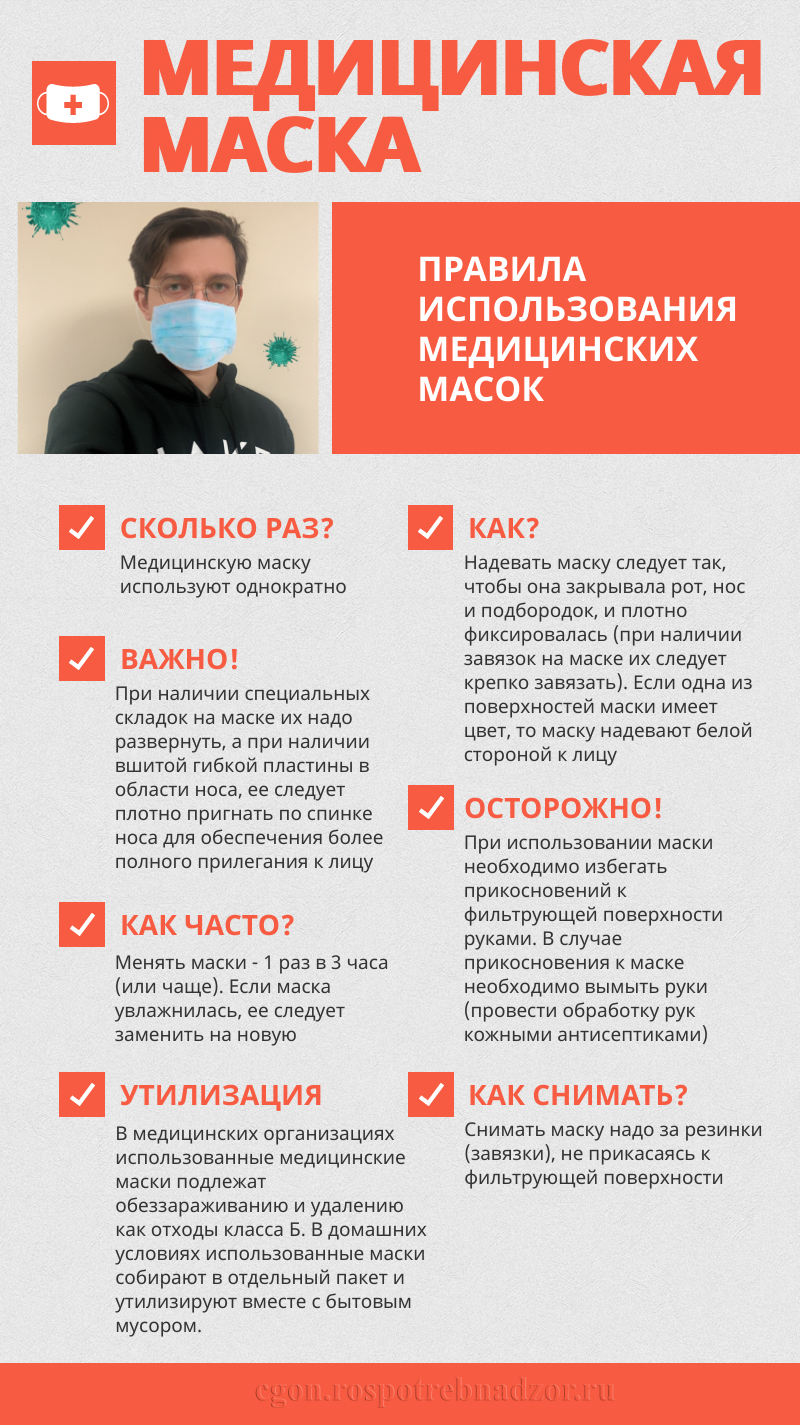 